NOTICE OF SUBMISSION CONSULTATION 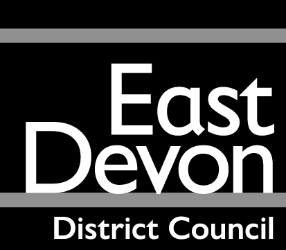 FARRINGDON NEIGHBOURHOOD PLANFarringdon Neighbourhood Plan ConsultationUnder the Neighbourhood Planning (General) Regulations 2012 and the Localism Act 2011, Farringdon Parish Council have prepared a Neighbourhood Plan for the parish of Farringdon, with the help of the local community.  The plan sets out a vision for the future of the parish and planning policies which will be used to determine planning applications in the area. The Plan has been formally submitted to East Devon District Council as the Local Planning Authority.  Comments are now invited on the Plan under the formal (Regulation 16) Submission Consultation.  The consultation runs from 11th August 2020 to midnight 20th October 2020.Where to View the PlanCopies of the Neighbourhood Development Plan and supporting documentation are available to view on the Neighbourhood Planning pages of the East Devon District Council website.  Please note that visits to inspect hard copies of the documents at the Council offices are not currently possible.  Hard copies can be viewed by arrangement with Farringdon Parish Council via the Clerk, Alana Sayers (Clerkfarringdonparishcouncil@gmail.com / 01395 232439) or can be sent by request by contacting planningpolicy@eastdevon.gov.uk / 01395 571740.How to Make CommentsIf you would like to make a representation on the Plan, please send your comments by email to planningpolicy@eastdevon.gov.uk.  A comments form is available on the website.  Comments can also be sent by post to: Angela King, Planning Policy Section, East Devon District Council, Blackdown House, Border Road, Honiton, EX14 1EJ.  Please submit by 20th October and state if you wish to be notified of our decision.How we will use Your InformationYour representations will be recorded electronically and published on our website, including your name and address. Other personal contact details will be removed before publishing.  We will use the information you supply for the purpose of producing the neighbourhood plan and may inform other Planning Policy work. Your information will be held securely and will not be retained for any longer than is necessary.  Please see the Neighbourhood Planning Privacy Notice on our website for more details at http://eastdevon.gov.uk/privacy.